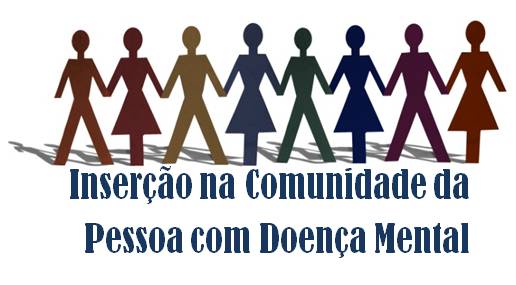 Ficha de Inscrição  Seminário Identificação do Participante: Identificação da Entidade/Instituição: Local: Centro Cultural de Macieira de Cambra Data: 21 de Março de 2014 Nome: ___________________________________________________________________________________Morada: _____________________________________________________________________________Código Postal: ____________________                    Localidade: ___________________________Contacto telefónico: ____________________________________________Endereço eletrónico: ___________________________________________Entidade: ________________________________________________________________________________Formação Académica: ________________________________________________________ Função: ______________________________________________________________________ Morada: ______________________________________________________________________Contacto telefónico: ____________________________________________Endereço eletrónico: ____________________________________________Inscrição no Seminário: 5,00€Formas de pagamento:  Cheque N: ___________________________________ Banco:_______________________ Transferência Bancária: 003508310002609043124(Centro Social e Paroquial de São Pedro de Castelões)A ficha de Inscrição deverá ser enviado, por email para: seminariosaudemental1@gmail.com, até dia 19 de Março de 2014. Deverá ainda, remeter o comprativo do pagamento da inscrição.